BUCS INITIAL APPEAL RESPONSE PRO FORMA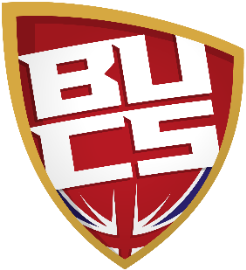 PUBLISHED | 1 OCTOBER 2021This document should be read and completed in conjunction with BUCS REG 15 (‘Match Appeals’).Name of Institution/Playing Entity Responding to AppealName of Institution/Playing Entity Responding to AppealName of Institution/Playing Entity Responding to AppealName of Institution/Playing Entity Responding to AppealSport (E.g. Rugby Union)League/Knockout Name (E.g. South Eastern 2A)League/Knockout Name (E.g. South Eastern 2A)League/Knockout Name (E.g. South Eastern 2A)League/Knockout Name (E.g. South Eastern 2A)Date and Time of Fixture (Scheduled start time)Date and Time of Fixture (Scheduled start time)Date and Time of Fixture (Scheduled start time)VenueHome Team (E.g. Bath Men’s 1st)Home Team (E.g. Bath Men’s 1st)Away Team (E.g. Bristol Men’s 2nd)Away Team (E.g. Bristol Men’s 2nd)Away Team (E.g. Bristol Men’s 2nd)Result (H – A)Result (H – A)Response to the Initial Appeal: (Please submit any supporting evidence when e-mailing the form to discipline@bucs.org.uk)Response to the Initial Appeal: (Please submit any supporting evidence when e-mailing the form to discipline@bucs.org.uk)Response to the Initial Appeal: (Please submit any supporting evidence when e-mailing the form to discipline@bucs.org.uk)Response to the Initial Appeal: (Please submit any supporting evidence when e-mailing the form to discipline@bucs.org.uk)Response to the Initial Appeal: (Please submit any supporting evidence when e-mailing the form to discipline@bucs.org.uk)Response to the Initial Appeal: (Please submit any supporting evidence when e-mailing the form to discipline@bucs.org.uk)Response to the Initial Appeal: (Please submit any supporting evidence when e-mailing the form to discipline@bucs.org.uk)Response to the Initial Appeal: (Please submit any supporting evidence when e-mailing the form to discipline@bucs.org.uk)Response to the Initial Appeal: (Please submit any supporting evidence when e-mailing the form to discipline@bucs.org.uk)Athletic Union/Sports Office Authorisation The individual signing this form hereby declares all of the details provided to be true and accurate; and that they understand that the completion and submission of this pro forma constitutes the institution/Playing Entity’s Initial Appeal response.Athletic Union/Sports Office Authorisation The individual signing this form hereby declares all of the details provided to be true and accurate; and that they understand that the completion and submission of this pro forma constitutes the institution/Playing Entity’s Initial Appeal response.Athletic Union/Sports Office Authorisation The individual signing this form hereby declares all of the details provided to be true and accurate; and that they understand that the completion and submission of this pro forma constitutes the institution/Playing Entity’s Initial Appeal response.Athletic Union/Sports Office Authorisation The individual signing this form hereby declares all of the details provided to be true and accurate; and that they understand that the completion and submission of this pro forma constitutes the institution/Playing Entity’s Initial Appeal response.Athletic Union/Sports Office Authorisation The individual signing this form hereby declares all of the details provided to be true and accurate; and that they understand that the completion and submission of this pro forma constitutes the institution/Playing Entity’s Initial Appeal response.Athletic Union/Sports Office Authorisation The individual signing this form hereby declares all of the details provided to be true and accurate; and that they understand that the completion and submission of this pro forma constitutes the institution/Playing Entity’s Initial Appeal response.Athletic Union/Sports Office Authorisation The individual signing this form hereby declares all of the details provided to be true and accurate; and that they understand that the completion and submission of this pro forma constitutes the institution/Playing Entity’s Initial Appeal response.Athletic Union/Sports Office Authorisation The individual signing this form hereby declares all of the details provided to be true and accurate; and that they understand that the completion and submission of this pro forma constitutes the institution/Playing Entity’s Initial Appeal response.Athletic Union/Sports Office Authorisation The individual signing this form hereby declares all of the details provided to be true and accurate; and that they understand that the completion and submission of this pro forma constitutes the institution/Playing Entity’s Initial Appeal response.NameNameNameNameNameNamePositionPositionPositionPositionPositionPositionTelephone NumberTelephone NumberTelephone NumberTelephone NumberTelephone NumberTelephone NumberSignatureSignatureSignatureSignatureSignatureSignatureDateDateDateDateDateDate